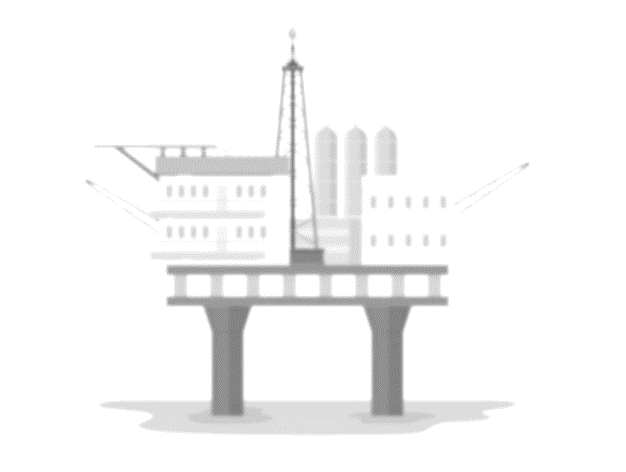 JLX International DMCCOffice 27-A, Gold Tower, Cluster I, Jumeirah Lakes Towers,Dubai, United Arab Emirates, P.O. Box 338486Telephone Number: +971 4 5542600 ︱ Fax: +971 4 5548129www.jlx-international.com | Email: info@jlx-international.com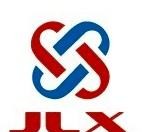 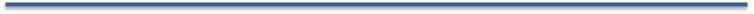 职称: OCTG  管线销售工程师月收入: 面试时讨论要求/资格:商业或相关领域的学士学位。在石油国家管材行业的经验。在销售环境中的可靠记录良好的英语口头和书面沟通能力了解商业趋势和营销策略无可挑剔的客户服务技巧以销售为导向、以结果为导向、以目标为导向的态度说服和谈判的能力时间管理专家专业和有组织的职业道德在竞争激烈的环境中适应和成长的能力能够在压力下很好地工作能够达到和/或超过每月和每季度的销售配额能够创建和交付客户演示文稿，尤其是演示文稿和/或白皮书快速学习者和快速思考者对销售充满热情4 至 5 年 OCTG 管线管在国际市场销售经验。义务和责任:负责不同国家的销售发展展示和推广客户和管理层认为必要的产品和服务保持积极的业务和客户关系，努力延长客户生命周期价值彻底跟踪所有约会、销售、投诉、状态报告等，以供经理审查分析并制定吸引目标市场的计划建立卓越的时间管理技能并满足销售期限制定更有效的销售策略，无论是单独还是作为团队的一部分通过经验和经理反馈不断自我提升对竞争对手进行市场研究，收集客户或潜在客户的反馈，并与内部团队分享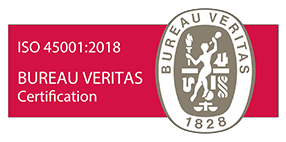 